Part 2: How do protest songs become iconic ? → Work in pairs to ask questions and answers with the helping file.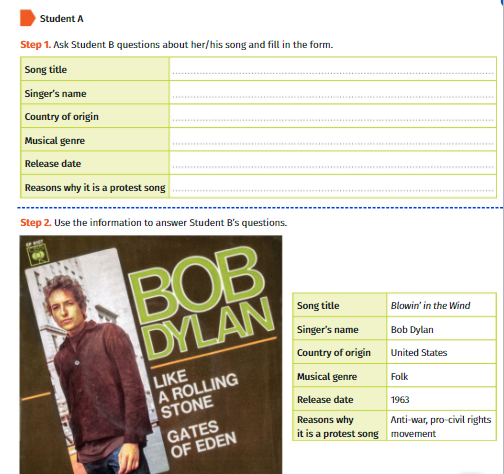 → Work in pairs to ask questions and answers with the helping file.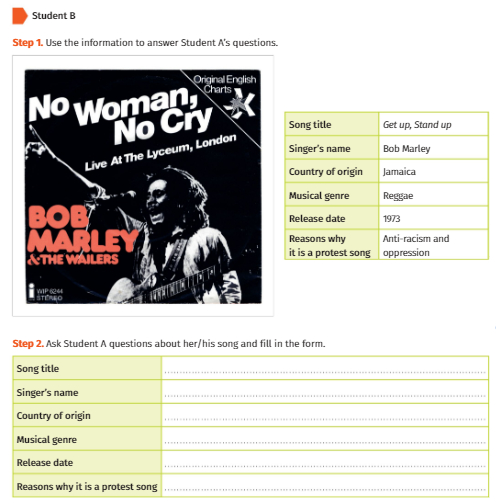 → In 5 to 8 lines in English, tell what makes a protest song an iconic song.